ПРОТОКОЛ заседания конкурсной комиссииАКЦИОНЕРНОЕ ОБЩЕСТВО «ВАГОНРЕММАШ» (АО «ВРМ»)«19» января 2021 г.					         № ВРМ-01/ЗК-КК1Присутствовали:Председатель конкурснойКомиссии								            Члены Конкурсной комиссии:Повестка дня:	1. О подведении итогов запроса котировок цен № 01/ЗК-АО ВРМ/2021 с целью выбора организации на право заключения Договора поставки установки водоснабжения SCALA2 3-45 (далее – Товар) для нужд Тамбовского ВРЗ, Воронежского ВРЗ - филиалов АО «ВРМ» до 31.12.2021 года. Информация начальника службы МТО М.С. Герасимов. 1. Согласиться с выводами и предложениями экспертной группы (протокол от 19.01.2021 г. № ВРМ-ЗК/01-ЭГ2).	2. Признать лучшей котировочной заявкой по запросу котировок цен № 85/ЗК-АО «ВРМ» /2020 котировочную заявку ООО «Русинвест» и поручить службе МТО УС АО «ВРМ» в установленном порядке обеспечить заключение договора с ООО «Русинвест», со стоимостью предложения: 10 558 334 (Десять миллионов пятьсот пятьдесят восемь тысяч триста тридцать четыре) рубля 50 копеек, без учета НДС; 12 670 001 (Двенадцать миллионов шестьсот семьдесят тысяч один) рубль 40 копеек, с учетом всех налогов, включая НДС, указанного в его финансово-коммерческом предложении. Решение принято единогласно.Подписи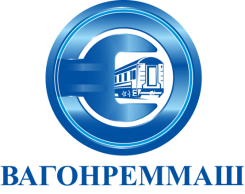 АКЦИОНЕРНОЕ ОБЩЕСТВО «ВАГОНРЕММАШ»105005, г. Москва, наб. Академика Туполева, дом 15, корпус 2тел. (499) 550-28-90, факс (499) 550-28-96, www.vagonremmash.ru